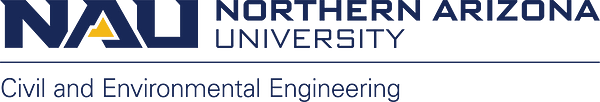 ________________________________________________________________Applicants without a BS degree in the discipline are required to attain equivalency of BS-level knowledge of the subject before being fully admitted to the MS or M.Eng programs.  Equivalency is determined by the CENE department faculty and Chair and may consist of additional coursework, experience, testing or a combination of these items. After determining the equivalency requirements, a representative of the CENE department faculty will meet with the applicant to develop a plan so that the applicant can be provisionally accepted to the program.  Demonstration of achievement (B or better) in the following prerequisite courses is required to attain equivalency.Prerequisites for Master of Science in Civil Engineering and Online Master of Engineering (Civil Engineering) for Applicants without BS degree in the discipline01.27.2021Substitute CourseTermGradeSchoolMAT 136 Calculus IMAT 137 Calculus IIMAT 238 Calculus IIIMAT 239 Differential EquationsPHY161,161L University Physics I + labPHY262 University Physics IICHM 151,151L General Chemistry I + labCENE 225 Engineering AnalysisCENE 270 Plane Surveying + labCENE 251 StaticsME 252 DynamicsCENE 253,253L, Mechanics of Matls. + labPlus at least 13 credits of the following:Water Resources (CENE333, 333L, 433)Geotechnical Engineering  (CENE 383, 383L,450) Structural Engineering (CENE 376, 438)Transportation Engineering (CENE418, 420) 